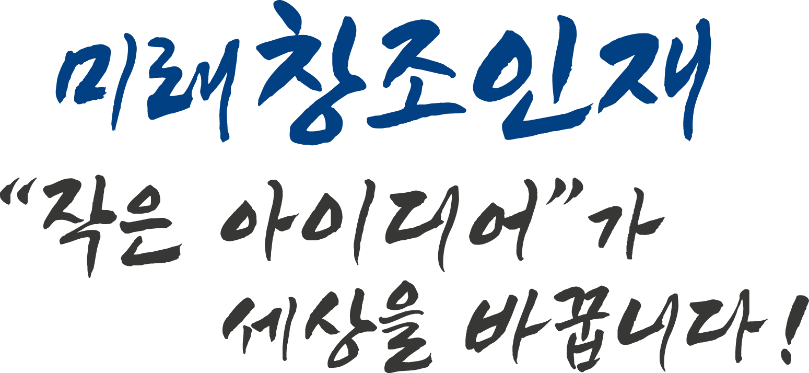 ICPC Organizing Committee1. PurposeICPC (International Creative Papers Conference) and Olympic is an academic conference where domestic and foreign researchers present their creative research. The purpose is to publish and exchange excellent papers by world scholars who will play a pivotal role in the knowledge economy.The ICPC, which aims to lead the ESG convergence conference of world science and technology and economic activity by publishing creative and autonomous research and study thesis, is an international conference in which 20 countries participate. It is an international academic event jointly held by the Invention Association and domestic and foreign universities and societies.In addition, published materials are published in ISSN (International Standard Serial Number) international standard publications and research results are given.2. Schedule 1. Eligibility to Participate○ Student Dept. (Invention paper) / General Dept. (Adults)* Local and foreign students, leaders (authors of thesis etc.) / by individual or team* Local and foreign professors and student(researchers)2. Classification (Forms are not limited: Free-form)○ Advanced technical papers such as inventions, patents, etc.○ Research papers on new technologies following the 4th industrial revolution○ ESG management and humanities, etc.○ Abstract of published thesis or invention(patent)3. Paper Field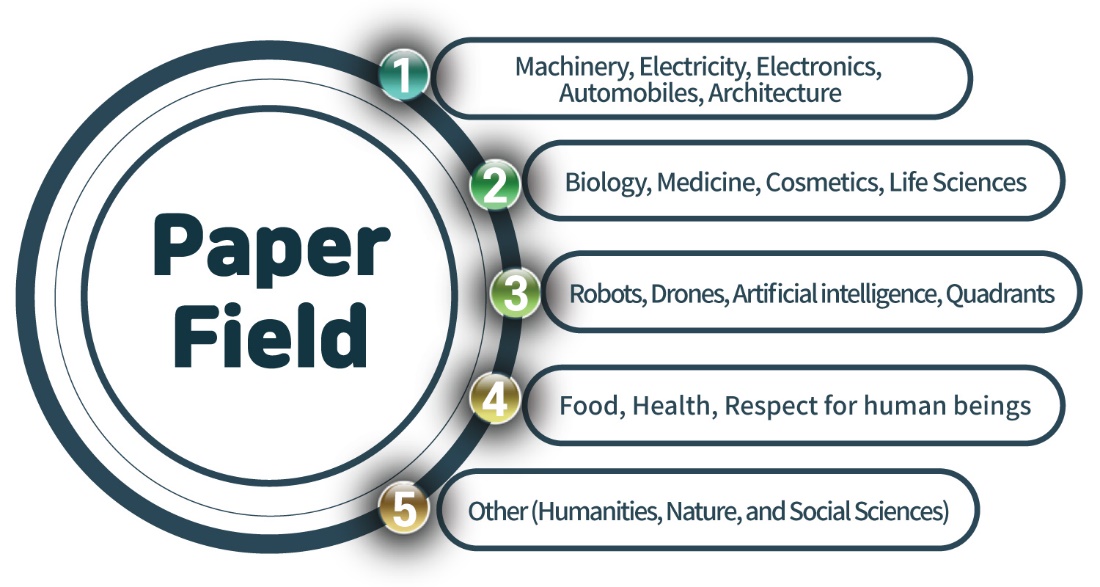 * 5 includes ESG management, humanities and social sciences, and economics4. Application Reception○ Application : By E-mail- Lee37895661@gmail.com (please attach the thesis)○ How to download the application form- Download from www.wicokorea.com > ICPCwww.invent21.com > Domestic exhibition > ICPC5. Cautions○ Do not write over 5 pages (You can include the photos).○ Presentation time within 10 minutes (Power point or poster) – within 5 minute of Q&A by each committee1. Standards of Judgement (According to the rules and emphasizing presentation skills)2. Contents about Awards3. Special benefits for Winners- Support the participation in global academic conferences- Academic network and Research Activities Certification- Additional points for WICO (World Invention Creativity Olympics) international competition participants- ISSN(International Standard Serial Number) Publication of international standard publications4. Cautions about theses and Method of submission❍ ICPC allows theses of creative inventions, Not SCI or SSCI paper.❍ When producing a research thesis presentation, you are responsible for the copyright protection of the presenter’s photo and work photo.❍ Responsibilities of the published research data in case of any legal problems5. Participation expenses and thesis review expenses* Additional certificates of award and medals for those who participate in a team can be purchased at $100* Lunch is for One person Free6. Deposit Account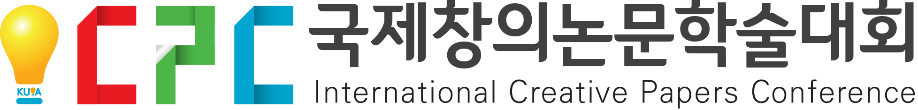 &  OLYMPIC ⅠAcademic OutlineDivisionProgress ScheduleMethodNoteAnnouncementContest*Oct 10 (Mon) 2022 ~SNS, contestsetc.www.invent21.comApplication Period      ~ Jan 20 (Fri) 2023OnlineSeoul, COEXand external event venues(expected)Classification Review*Jan 29 (Sun) ~       Jan 30 (Mon) 2023Contry—by-CountrySeoul, COEXand external event venues(expected)Presentation of a thesis> Seminar (Forums)*Feb 03 (Fri) 2023   AM : 09:30 ~ 12:00   PM : 12:00 ~ 17:00Announcement by SessionSeoul, COEXand external event venues(expected)Presentation of a thesis> Seminar (Forums)*Feb 04 (Sat) 10:00 ~ 12:00Seminar (Forums)Seoul, COEXand external event venues(expected)Presentation of a thesis> Seminar (Forums)Feb 04 (Sat) 12:00 LunchSeoul, COEXand external event venues(expected)Presentation of a thesis> Seminar (Forums)*Feb 04 (Sat) 13:00~Award CeremonySeoul, COEXand external event venues(expected)ⅡParticipation ApplicationⅢJudgement and Award PlanCategoryPoorAverageGoodVery GoodExcellentCreativity and Skill12345Feasibility of research(Invention) method12345Relevance between theory and practice12345Presentation Application12345CategoryThe Award TypeAward detailsNotesPrize forthesesGrand Prize Prize money, Prizes, medals and trophiesDuplicate awards are available for additional announcements by sector.* duplicate awards possiblePrize forthesesGold MedalPrize money, Prizes, medals and trophiesDuplicate awards are available for additional announcements by sector.* duplicate awards possiblePrize forthesesSilver MedalPrize money, Prizes, medals and trophiesDuplicate awards are available for additional announcements by sector.* duplicate awards possiblePrize forthesesBronze MedalPrize money, Prizes, medals and trophiesDuplicate awards are available for additional announcements by sector.* duplicate awards possiblePrize forthesesFirst Prize for presentationPrize money, Prizes, medals and trophiesDuplicate awards are available for additional announcements by sector.* duplicate awards possiblePrize forthesesTotalCategoryReview FeeA collection of papersLunchTotalForeigner400 (USD)100 (USD)-500 (USD)Official Name of BankINDUSTRIAL BANK OF KOREA (BIC, SWIFT CODE : IBKOKRSE Adress18, Hyoryeong-ro 53-gil, Seocho-gu, Seoul, KoreaBeneficiary055-059806-56-00011BeneficiaryLee, Ju Hyung 